Whole wheat pita bread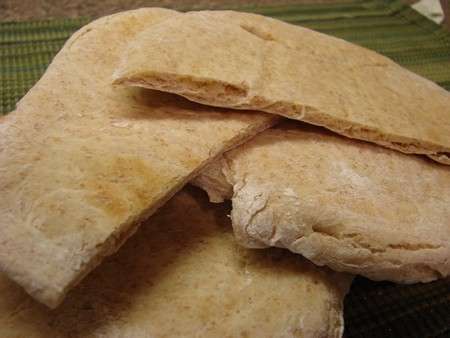 Ingredients2.5 ml sugar12.5 ml warm water                                 7.5 ml yeast275 ml all purpose flour60 ml whole wheat flour2.5 ml salt12 ml olive oilMethod- Day 1In a large bowl mix whole wheat flour, sugar, salt, and undissolved yeast.Slowly add oil and warm water to dry ingredients and beat vigorously with a wooden spoon until smooth.Gradually stir in all-purpose flour until a soft dough has formedPlace on a lightly floured surface and knead for 10 minutes.Place into a greased bowl (using oil), and grease the top of dough with oil.Cover loosely with saran wrap and seal the edges.Make sure names are on the bowl and refrigerate Method- Day 2Preheat oven to 260 degrees CelsiusPunch down dough on a lightly floured surface.Divide into 4 equal pieces.Knead each ball, then roll it out with a rolling pin to make a circular shape.Bake for 2-5 minutes on a baking sheet until browned. Cut pita bread across the middle to make a pocket.